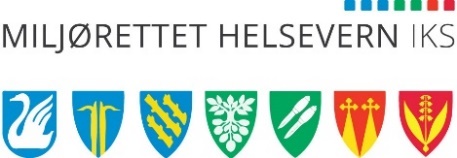 Miljørettet helsevern for Gjøvikregionen, Gran og LunnerMELDING OM DISPONERING OG BRUK AV AVLØPSSLAM Skjema fylles ut av mottaker og leverandør i samarbeid. 
Skjema med vedlegg sendes til den kommunen der spredearealet ligger og til Miljørettet helsevern IKS minst to uker før slammet transporteres ut til mottaker/bruker.Meldingen gjelder:Lokal lagring:   Lagringstid:    Spredning:  Grøntanlegg: Slamleverandør:   Slamtransportør:  Mottaker/bruker: Grunneier (ved forpaktning/leie): Opplysninger om slamleverandørOpplysninger om slamtransportørOpplysninger om mottaker/brukerOpplysninger om spredeareal/lagringsareal m.m. (markeres tydelig på kart i målestokk 1:5000)Opplysninger om lokale lagringsplasser (markeres tydelig på kart i målestokk 1:5000)                              Forpaktning/leie                                Foretakets vurderingerAnnetForutsetninger VedleggUnderskrifterVi forsikrer at all bruk, herunder transport, lokal lagring og spredning, vil skje etter bestemmelsene gitt i forskrift om gjødselvarer mv. av organisk opphav og opplysninger som er gitt i denne meldingen.____________________________________________________________________Slamleverandør 					Sted			Dato____________________________________________________________________Slamtransportør 					Sted			Dato____________________________________________________________________Mottaker/bruker					Sted			Dato____________________________________________________________________Grunneier (ved forpaktning/leie)			Sted			DatoSlamleverandørSlamleverandørAdresseAdressePostnrPoststed E-postMobiltelefonSlamtransportørSlamtransportørAdresseAdressePostnrPoststed E-postMobiltelefonMottaker/brukerMottaker/brukerAdresseAdressePostnrPoststed E-postMobiltelefonTeig(jf. kart)Gnr.Bnr.Spredeareal(daa)Slammengde(tonn tørrstoff pr. daa)Jordart1234Total slammengde (tonn tørrstoff):Herav jordbruksareal(daa):Er det tatt jordprøver (siste 8 år)?                               Ja                      Nei Slamkvalitet dokumentert med vedlagt varedeklarasjon og hygieneprøve:       Klasse 0         Klasse 1        Klasse 2         Klasse 3         % Tørrstoff _________%Slamkvalitet dokumentert med vedlagt varedeklarasjon og hygieneprøve:       Klasse 0         Klasse 1        Klasse 2         Klasse 3         % Tørrstoff _________%Planlagt spredetidspunkt:Planlagt spredetidspunkt:Hva skal dyrkes på de ulike teigene de neste 3 årene?Hva skal dyrkes på de ulike teigene de neste 3 årene?Er det tidligere spredt slam på omsøkt arealJa    Nei Hvis ja, oppgi når og mengde for de ulike teigene.Hvis ja, oppgi når og mengde for de ulike teigene.Tidsperiode for lagring:Tidsperiode for lagring:Grunnforholdene:Grunnforholdene:Avstand til vassdrag og åpne grøfter:Avstand til vassdrag og åpne grøfter:Avstand til drikkevannskilder og type(gravd brønn-borebrønn –annet)Avstand til naboer:Eiers tillatelse er innhentet:         Ja    Nei Er alle teigene og lokale lagringsplasser på mottakers/brukers grunn?Ja    Nei Hvis nei, oppgi hvor dette gjelder, grunneiers navn, adresse og telefon:Hvis nei, oppgi hvor dette gjelder, grunneiers navn, adresse og telefon:Har bruk av slam negativ innvirkning på jordbruksfaglige forhold               Har bruk av slam negativ innvirkning på forurensningsmessige forhold     Har bruk av slam negativ innvirkning på sikkerhetsmessige forhold           Har bruk av slam negativ innvirkning på helsemessige forhold Har bruk av slam negativ innvirkning på hygieniske forhold         Ja     Nei Ja     Nei Ja    Nei Ja    Nei Ja    Nei Hvis bruk av slam kan påvirke disse faktorene negativt, gi en beskrivelse av konsekvensene her:Hvis bruk av slam kan påvirke disse faktorene negativt, gi en beskrivelse av konsekvensene her:Andre relevante opplysninger Slammet som leveres skal være stabilisert (uten luktproblemer) og hygienisert (uten sykdomssmitte) og tilhøre kvalitetsklasse II hvor det tillates brukt inntil 2 tonn slamtørrstoff pr. dekar pr. 10 år.Et lokalt lager for slam skal ikke plasseres på flomutsatte områder, eller så nært vassdrag, brønn eller annet vannforsyningssystem at det medfører fare for forurensning. Kan lagres direkte på bakken, men skjermes mot overflatevann.Slammet skal ikke spres på snødekket eller frossen mark, og uansett ikke i perioden fra 1. november til 15. februar. Slammet skal ikke spres på arealer der det dyrkes grønnsaker, poteter, bær eller frukt, og der slam er spredt kan det dyrkes slike vekster først etter tre år. Slammet skal heller ikke brukes i eng eller gartnerier, og hvis slam skal brukes i private hager, parker, lekeareal og lignende, skal det kun brukes som en del av et dyrkningsmiddel.Slammet skal nedmoldes straks og senest innen 18 timer etter spredning.Slammet skal inngå i gjødselsplanen i spredeåret.Disponering av slam krever at det innføres og utøves internkontroll i overenstemmelse med forskrift 25. april 2003 nr. 486 om miljørettet helsevern § 12.Følgende vedlegg skal leveres sammen med meldingen:Kart i målestokk ca. 1:5000 hvor spredeareal og lokal lagringsplass er tydelig inntegnet. Kartet skal også vise nærmeste avstand til bebyggelse, vassdrag, drenskum, åpne og lukka bekker og drikkevannskilde fra spredearealet og lokal lagringsplass.Dokumentasjon fra Mattilsynet på at slammet er registrert godkjent og ikke inneholder karanteneskadegjørere som hvit og gul potetcystenematoder, samt potetkreft eller andre farlige potetsykdommer.